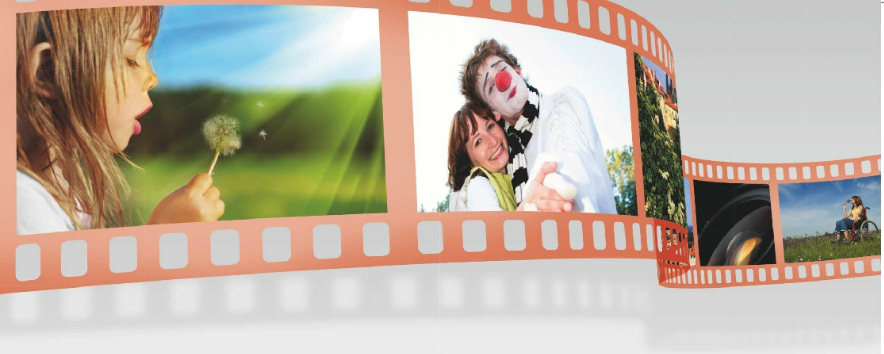 FILMOVÉ LÉTOs Kinematografem bratří Čadíků 2023Chornice – hřiště, vstupné dobrovolnéPátek 25.8. - Princ Mamánek(Česko, 2022, 101 min, pohádka)Sobota 26.8. - Přání k narozeninám(Česko, 2022, 93 min, komedie)Neděle 27.8. - Střídavka(Česko, 2022, 88 min, komedie)Pondělí 28.8. - Buď chlap(Česko, 2023, 96 min, Komedie / dobrodružný)Úterý 29. 8. – Ostrov(Česko, 2023, 100 min, romantická komedie)Promítáme po setmění. Občestvení od 17:00 hod. (pivo Kozel 11°, klobásy z udírny, guláš, popcorn, v pátek pečené makrely)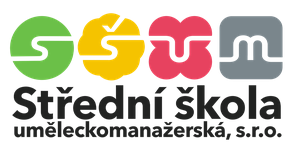 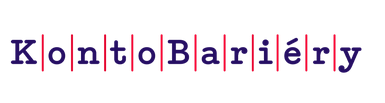 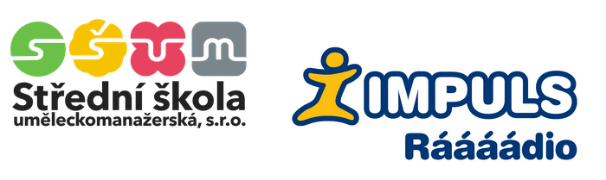 